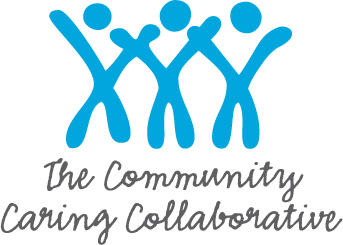 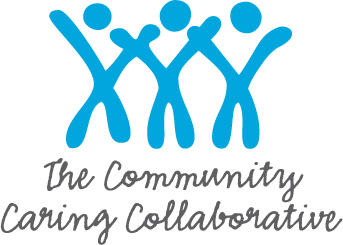 Early Childhood Consultation and Outreach (ECCO)Child Referral FormPlease send referral form to Julie Redding, Community Caring CollaborativeJulie Redding, LCPC	jredding@cccmaine.org225 Shattuck Road, Calais ME 04619Cell: 207.214.8434	Fax: 207.952.9182Early Childhood Consultation and Outreach (ECCO)Classroom – Center -- SchoolReferral FormPlease send referral form to Julie Redding, Community Caring CollaborativeJulie Redding, LCPC	jredding@cccmaine.org225 Shattuck Road, Calais ME 04619Cell: 207.214.8434	Fax: 207.952.9182I am referring a:      Child       Classroom/Center/School (see other side)I am referring a:      Child       Classroom/Center/School (see other side)Date:Name of child/center being referred:                                                             Name of child/center being referred:                                                             DOB:Parent/Caregiver:                                                    Phone:                                     Ok to leave msg? Yes NoPerson Making Referral:                                         Agency:                                   Phone:Reason for ReferralReason for ReferralReason for ReferralChild’s/Family’s Strengths:Child’s/Family’s Strengths:Child’s/Family’s Strengths:Others in the Home (Please include Name, Age and Relationship):Others in the Home (Please include Name, Age and Relationship):Others in the Home (Please include Name, Age and Relationship):Interactions with parents, family/caregivers/peers:Interactions with parents, family/caregivers/peers:Interactions with parents, family/caregivers/peers:Please describe any changes (positive or negative) that have taken place in the environment and their effects:Please describe any changes (positive or negative) that have taken place in the environment and their effects:Please describe any changes (positive or negative) that have taken place in the environment and their effects:Other information that may be helpful (if the child has a diagnosis, please include it here):Other information that may be helpful (if the child has a diagnosis, please include it here):Other information that may be helpful (if the child has a diagnosis, please include it here):I am referring a:      Classroom       Center       SchoolDate:Name of Center/School being referred:                                                             Phone:Center/Classroom teacher name:                                            Grade:                                     Person Making Referral:                                         Role:Number of Students in Classroom:Number of Students in Classroom:Number of times students have been removed from classroom due to disruptive behavior:Number of times students have been removed from classroom due to disruptive behavior:Number of times that student(s) have been suspended or removed from classroom for more than one day: Number of times that student(s) have been suspended or removed from classroom for more than one day: Number of students referred to Special Ed, Child Find, CDS, Day Treatment:Number of students referred to Special Ed, Child Find, CDS, Day Treatment:Number of students attending school under a modified day?Number of students attending school under a modified day?What type of supports are you looking for?What type of supports are you looking for?